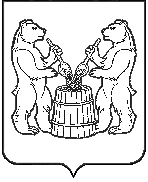 АДМИНИСТРАЦИЯ УСТЬЯНСКОГО МУНИЦИПАЛЬНОГО РАЙОНААРХАНГЕЛЬСКОЙ  ОБЛАСТИПОСТАНОВЛЕНИЕот 17 мая 2022 года № 929р.п. ОктябрьскийО внесении изменений в состав комиссии по приемке деятельности лагерей с дневным и круглосуточным пребыванием детей в каникулярный период, расположенных на территории Устьянского муниципального района Архангельской областиВ соответствии с областным законом от 30 сентября 2011 года №326-24-ОЗ «Об организации и обеспечении отдыха, оздоровления и занятости детей», подпрограммой «Отдых детей в каникулярный период» муниципальной  программы «Развитие образования Устьянского района», утвержденной  постановлением администрации Устьянского муниципального района от 23 декабря 2019 года №1736, администрация Устьянского муниципального районаПОСТАНОВЛЯЕТ:1. Внести изменения в состав комиссии по приемке деятельности лагерей с дневным и круглосуточным пребыванием детей в каникулярный период, расположенных на территории Устьянского муниципального района Архангельской области, утвержденный постановлением администрации Устьянского муниципального района Архангельской области от 5 апреля 2021 года № 477 «Об организации и обеспечении отдыха, оздоровления и занятости детей на территории Устьянского муниципального района Архангельской области» (приложение № 6), изложив его в следующей редакции:Мемнонова О.В. - председатель комиссии, заместитель главы по социальным вопросам администрации Устьянского муниципального района Архангельской области.Половников А.А. – заместитель председателя комиссии, врио начальника Управления образования администрации Устьянского муниципального района.Хаванова И.В. – секретарь комиссии, главный  специалист отдела дошкольного, общего и дополнительного образования Управления образования администрации Устьянского муниципального района.Самохина Д.В. – заместитель начальника Управления образования по административно-хозяйственной деятельности, член комиссии.Ипатова Н.Н. - заместитель председателя МКДН и защите их прав администрации Устьянского муниципального района Архангельской области, член комиссии. Кошелев Я.Е. - заведующий отделом гражданской обороны и чрезвычайных ситуаций администрации Устьянского муниципального района Архангельской области, член комиссии Астафьева О.В. –  начальник УУП и ПДН ОМВД России  по Устьянскому  району, член комиссии (по согласованию).Козлов И.А. – начальник Отделения государственного пожарного надзора Устьянского района, член комиссии (по согласованию). Константинова Г.В. – инспектор ОЛРР по Вельскому, Устьянскому, Шенкурскому, Коношскому и Виноградовскому районам Управления Росгвардии по Архангельской области майор полиции, член комиссии (по согласованию).Шестакова Е.А. – ведущий специалист-эксперт Вельского территориального отдела Управления Роспотребнадзора по Архангельской области, член комиссии (по согласованию)Попова Татьяна Павловна – председатель Собрания депутатов Устьянского муниципального района Начальник (представитель) лагеря.      *  Примечание:  члены  комиссии  правомочны осуществлять проверку деятельности лагерей  вне зависимости от количества человек.           2. Постановление опубликовать в муниципальном вестнике «Устьяны» и разместить на официальном сайте администрации  Устьянского муниципального района Архангельской области           3. Настоящее постановление вступает в силу со дня его подписания.Глава Устьянского муниципального района                                     С.А. Котлов